Extra viktig information till dig som hyr vår lokal på Kristallvägen 138.Stör inte grannarna!Efter nästan varje uthyrningstillfälle mottar vi i styrelsen klagomål från boende som finns vid denna lokal. Vi har gjort åtgärder och fler åtgärder behövs men vi vädjar nu till dig att ta hänsyn till de som bor på adressen. De är ju till skillnad mot dig i din lägenhet, nästan varje helg utsatta för att det hålls fest i lokalen. Det är mycket lyhört i huset! När vi i styrelsen är i lokalen kan vi till exempel höra att någon granne lyssnar på radio.Vi har fått beviljat uppsättning av dämpande ljudplattor i alla rum, men fnv är köket, hallen samt två rum till ännu inte ljudisolerade, det kommer förhoppningsvis att ske nu 2022.Vi har sett till att dörren till lokalen går att ställa upp så att den stängs tystare. Men tänk på att du ska sätta upp låset i dörren i öppet läge när ni är i lokalen. Tänk också på att du och dina gäster stänger den så tyst som möjligt. Det är ju dessvärre en tung ståldörr så den kan, vid ovarsam stängning göra så det skallrar i lägenheterna ovanför. I slutet av lokalen finns en nödutgång, en sådan måste finnas vid behov av utrymning. Den är försedd med ett nödhandtag. Om någon av ovarsamhet, kan till exempel vara ett barn som tycker det är kul att dra i handtag, hamnar dörren i olåst läge. Ni måste därför se till att låsa den dörren innan ni lämnar lokalen. Om det inte sker återbetalar vi inte depositionen på 500 kronor.Parkering är inte tillåten inne på gårdarna. De parkeringsplatser som finns kring lokalen hyrs av boende och får absolut inte användas, inte ens för på- och avlastning. På- och avlastning kan ske genom att du parkerar bilen så att du inte hindrar annan trafik vid på- och avlastning och att det sker skyndsamt. Tänk också på hur du ställer bilen så att du inte hindra utryckningsfordon!Om dina gäster går ut måste du tillse att de talar med låga röster, så de inte stör de andra boenden.I lokalen ska det vara tyst efter klockan 22.00 (enligt Hyreslagens tolkning i domstol). Det innebär att du efter denna tid inte kan flytta runt möbler, använda dammsugare och annan störande utrustning. Du har ju rätt att även följande förmiddagen komma dit och städa.Med detta hoppas vi att du och de som bor runt lokalen ska trivas, utan att ni stör varandra.Styrelsen för din lokala hyresgästförening Kristallskon.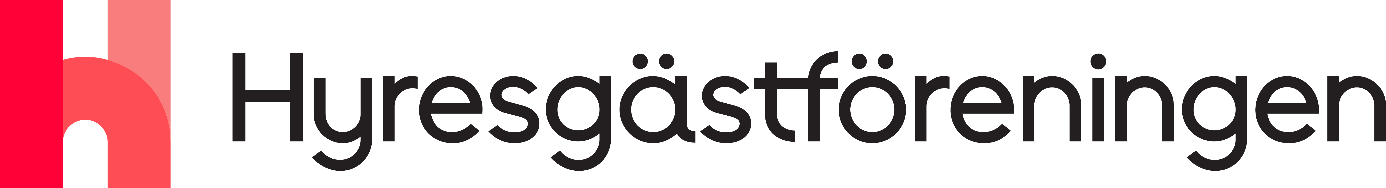 